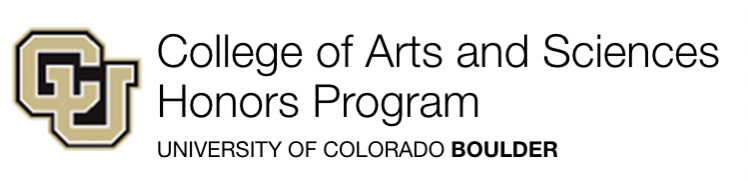 This form becomes a confidential document once completed.
Do not share the completed form or the committee’s honors recommendation with the student.Thesis committee:  At least three voting members of the CU Boulder faculty must be present, including the thesis advisor, an Honors Council Representative, and a member of the faculty from outside of the student’s major department.  In cases where the thesis advisor is a member of the Honors Council, we recommend that one of the other committee members also be a member of the Honors Council.  Committee members from outside of the university may be present but are not eligible to vote.  Graduate students are not allowed to vote, nor is any other committee member deemed to be a non-voting member when the thesis was registered.Honors recommendation vote:Attach a narrative which supports the committee recommendation.  The narrative, written on behalf of the entire committee, must include the following:When, where, and who conducted the defense, with the thesis advisor specifiedThe rationale for the recommendation.  This should include statements regarding the cumulative and major GPA and the quality of the thesis as well as the quality of the defenseA clear statement of the recommendation as well as the vote.  If the vote is unanimous, state that explicitly; if the vote is not unanimous, a clear indication of the split must be provided.  With split votes, we ask that additional letters from committee members are submitted for Honors Council review.  For recommendations which are two steps higher or lower than the GPA would suggest, at least two strong letters of support are required.  This is also the case for any student with a GPA below 3.0.Letters may also include pertinent information about the student's thesis, including the argument the thesis makes and how that argument is defended, how the student conducted themselves not only during the defense but during the research and writing phase of their project, and why the thesis is important to the discipline. If the thesis is exceptional within the department's history of undergraduate theses, or more closely resembles graduate work, that information is also welcome.Email scanned paperwork to honors@colorado.edu. Please do not use campus mail.If the form is being completed electronically, the Honors Council Representative may sign the form and add “on behalf of the full committee” below their signature.Recommendation deadlines are posted at colorado.edu/honors/graduationStudent Name:General Honors/Department name:Printed NameDepartmentSignatureNumber of votes:no honorscum laudemagna cum laudesumma cum laude